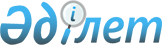 Об утверждении Правил содержания и выгула собак и кошек в городе Алматы
					
			Утративший силу
			
			
		
					Решение XXVII сессии маслихата города Алматы VІ созыва от 17 апреля 2018 года № 223. Зарегистрировано Департаментом юстиции города Алматы 5 мая 2018 года № 1476. Утратило силу решением маслихата города Алматы от 30 сентября 2022 года N 175
      Сноска. Утратило силу решением маслихата города Алматы от 30.09.2022 N 175 (вводится в действие с 1 января 2023 года).
      В соответствии с пунктом 2-2 статьи 6 Закона Республики Казахстан от 23 января 2001 года "О местном государственном управлении и самоуправлении в Республике Казахстан", маслихат города Алматы VI-го созыва РЕШИЛ:
      1. Утвердить Правила содержания и выгула собак и кошек в городе Алматы согласно приложения 1 к настоящему решению.
      2. Признать утратившими силу некоторые решения маслихата города Алматы согласно приложению 2 к настоящему решению. 
      3. Аппарату Маслихата города Алматы обеспечить государственную регистрацию настоящего решения в органах юстиции с последующим опубликованием в официальных печатных изданиях, а также в Эталонном контрольном банке нормативных правовых актов Республики Казахстан и на официальном интернет-ресурсе.
      4. Контроль за исполнением настоящего решения возложить на председателя постоянной комиссии по развитию предпринимательства и коммунального хозяйства маслихата города Алматы Авершина К.В.
      5. Настоящее решение вступает в силу со дня государственной регистрации в органах юстиции и вводится в действие по истечении десяти календарных дней после дня его первого официального опубликования. Правила содержания и выгула собак и кошек в городе Алматы 1. Общие положения
      1. Правила содержания и выгула собак и кошек в городе Алматы (далее - Правила) разработаны в соответствии с Кодексом Республики Казахстан от 5 июля 2014 года "Об административных правонарушениях" и Законом Республики Казахстан" от 10 июля 2002 года "О ветеринарии".
      2. Правила регулируют порядок содержания и выгула собак и кошек в городе Алматы.
      3. Правила основываются на принципах:
      1) гуманного отношения к животным;
      2) защиты животных от жестокого обращения;
      3) учета и регулирования численности животных гуманными методами;
      4) соблюдения ветеринарно-санитарных норм и обеспечения надлежащего эпизоотического и эпидемиологического состояния в городе. 2. Порядок содержания собак и кошек
      4. Правила распространяются на всех владельцев собак и кошек.
      5. Зарегистрированные собаки и кошки являются собственностью их владельца и как всякая собственность, охраняются законодательством Республики Казахстан.
      6. Все собаки и кошки, содержащиеся на территории города Алматы, регистрируются в Единой базе идентификации собак и кошек города Алматы.
      7. Учет домашних собак и кошек проводится с целью:
      1) единого учета животных в городе, в том числе для организации поиска потерянных животных и возвращения их законным владельцам;
      2) контроля над численностью безнадзорных животных;
      3) обеспечения эпизоотического благополучия в городе.
      8. Процедуру чипирования и регистрации в Единой базе идентификации собак и кошек проводят специализированные предприятия и ветеринарные клиники, получившие ветеринарное регистрационное удостоверение. Данная процедура проводится однократно и считается действительной в течение всей жизни животного.
      Чипирование носит рекомендательный характер.
      9. При регистрации собак и/или кошек, владельцу выдается ветеринарный паспорт. В случае если на момент регистрации животное уже имеет ветеринарный паспорт, выдача нового ветеринарного паспорта не требуется.
      10. Владелец собаки и/или кошки информирует регистрирующий орган о выбытии (продажа, пропажа, переезд, передача другому лицу и/или гибель), для снятия его с учета или перерегистрации в Единой базе идентификации собак и кошек города Алматы.
      11. При эвтаназии или гибели собаки и/или кошки, ветеринарный паспорт передается в организацию, где ранее было зарегистрировано животное или любую организацию, имеющую доступ к Единой базе идентификации собак и кошек для его уничтожения.
      12. Содержание собак и/или кошек допускается при соблюдении санитарно-гигиенических, зоогигиенических требований и следующих условий, настоящих Правил:
      1) в жилых помещениях, занятых несколькими семьями, лишь на своей жилой площади (с письменного согласия проживающих соседей);
      2) на территории предприятий, организаций, учреждений, садоводческих и дачных некоммерческих объединениях граждан, базах отдыха, на территории личного подворья при условии соблюдения норм безопасности людей, находящихся на данной и прилегающей территории;
      3) в детских и подростковых учреждениях, летних и зимних оздоровительных санаторно-курортных учреждениях (санатории, Дома отдыха, пансионаты) с разрешения уполномоченного органа;
      4) в гостинице, при проживании в ней владельца с животным, по согласованию с администрацией.
      13. Собаки должны содержаться на территории, исключающей побег животного, нападение и/или нанесение покусов людей и/или других животных.
      14. На территории, охраняемой собаками, необходимо наличие предупредительной таблички с надписью "Осторожно злая собака!".
      15. Ненадлежащее содержание животных, причинение беспокойства соседям (постоянный шум, лай, зловонный запах, жестокое обращение с животными, бесконтрольное разведение животных), влечет запрещение содержания животного или его изъятие в судебном порядке.
      16. Владельцам собак и/или кошки рекомендуется проводить профилактические обработки животных от кожных паразитов и гельминтов не реже одного раза в квартал.
      17. Владельцы собак и кошек обеспечивают своевременную вакцинацию против бешенства по возрасту.
      18. В случае нанесения покусов, царапин человеку, владельцу собаки и/или кошки необходимо предоставить животное в ветеринарную клинику для обследования. При невозможности предоставления животного в ветеринарную клинику, владелец может вызвать ветеринарного врача на дом. Животное берется под наблюдение на срок не менее 10 (десяти) календарных дней. По истечении срока наблюдения, ветеринарный врач выписывает справку о состоянии здоровья животного. Владелец представляет пострадавшему лицу справку о состоянии здоровья животного.
      19. По мере поступления информации (размещение объявлений в средствах массовой информации, на сайте) от специализированного предприятия о проведении ветеринарно-профилактических мероприятий, владельцам собак и/или кошек необходимо беспрепятственно предоставлять своих животных в указанное место для осмотра, диагностических исследований и лечебно-профилактических обработок в случае, если животное не проходило процедуру вакцинации.
      20. Во всех случаях подозрения собак и/или кошек на инфекционные заболевания, владельцу необходимо обратиться в специализированные предприятия, либо в ветеринарные клиники и соблюдать рекомендации ветеринарного специалиста по результатам обследования.
      21. Проведение выставок, соревнований и других массовых мероприятий с участием собак и/или кошек проводится при условии соблюдения зоогигиенических, ветеринарно-санитарных норм.
      22. Трупы собак и/или кошек передаются в специализированные предприятия, занимающиеся отловом и уничтожением бродячих собак и кошек, для последующей утилизации с получением соответствующих документов.
      23. На территории города Алматы не допускается:
      1) организация в жилых домах приютов, гостиниц и питомников для собак и кошек;
      2) содержание собак и/или кошек в местах общего пользования (лестничные площадки, подвалы, чердаки, сопредельные балконы или лоджии, и другие подсобные помещения общего пользования), на придомовых территориях (кроме придомовых территорий индивидуальных жилых домов), в кухнях и коридорах общежитий;
      3) оставление животных на территориях дачных и садоводческих объединений без должного присмотра и ухода;
      4) бесконтрольное разведение собак и кошек;
      5) содержание, отлов собак и кошек с целью дальнейшего использования их шкур и мяса для реализации, переработки и потребления;
      6) применение насилия (избиение, нанесение травм, убийство);
      7) натравливание собак на людей и/или животных;
      8) организация и проведение собачьих боев. 3. Порядок выгула собак
      24. Во время выгула, владельцам собак и/или лицам, осуществляющим выгул, необходимо соблюдать следующие требования:
      1) выводить собак в места общего пользования на коротком поводке и в наморднике, за исключением щенков в возрасте до трех месяцев, декоративных собак, ростом до 25 сантиметров в холке, а также собак- брахицефалов (породы с укороченной мордой).
      2) не создавать беспокойство и помехи для окружающих при выгуле животного.
      3) не загрязнять дворы, подъезды, лестничные площадки, лифты, детские площадки, дорожки, тротуары, скверы, парки, зоны отдыха. В случае удовлетворения собаки и/или кошки естественных физиологических нужд в местах выгула, владельцы обеспечивают уборку экскрементов своей собаки.
      4) при переходе через улицу и вблизи магистралей, владельцу собаки необходимо взять ее на короткий поводок во избежание дорожно-транспортных происшествий и гибели собаки на проезжей части;
      5) владельцу разрешается на ограниченное время оставить собаку в наморднике, привязанной на коротком поводке возле магазина или другого учреждения. При этом собака не должна препятствовать проходу людей и проезду автотранспорта.
      25. На территории города не допускается:
      1) выгуливать собак и находиться с ними в общественных местах и транспорте лицам, находящимся в состоянии алкогольного и наркотического опьянения;
      2) выгуливать собак на детских и спортивных площадках, территориях детских дошкольных и школьных заведений, лечебных учреждений, в местах, где установлены запрещающие знаки;
      3) выгуливать собак на пляжах, купать и мыть животное в общественных местах купания, прудах, фонтанах, водоемах и водозаборах;
      4) перевозить животное в закрытых багажных отсеках, а также оставлять без надзора в салоне автотранспорта с плотно закрытыми окнами. 4. Ответственность за нарушение требований Правил
      26. За нарушение требований настоящих Правил, физические и юридические лица несут ответственность в соответствии с действующим законодательством Республики Казахстан. Перечень утративших сил некоторых решений маслихата города Алматы
      1. Решение XIX сессии маслихата города Алматы V-го созыва от 28 августа 2013 года № 157 "Об утверждении Правил содержания и выгула кошек в городе Алматы" (зарегистрированный в Реестре государственной регистрации нормативных правовых актов за № 1003, опубликованный в газетах "Алматы ақшамы" 12 октября 2013 года № 124 и "Вечерний Алматы" 12 октября 2013 года № 128);
      2. Решение XIX сессии маслихата города Алматы V-го созыва от 28 августа 2013 года № 158 "Об утверждении Правил содержания и выгула собак в городе Алматы" (зарегистрированный в Реестре государственной регистрации нормативных правовых актов за № 1002, опубликованный в газетах "Алматы ақшамы" 19 октября 2013 года № 126 и "Вечерний Алматы" 12 октября 2013 года № 128);
      3. Решение V-ой сессии маслихата города Алматы VI-го созыва от 18 мая 2016 года № 17 "О внесении изменений и дополнения в решение XIX-й сессии маслихата города Алматы V-го созыва от 28 августа 2013 года № 157 "Об утверждении Правил содержания кошек в городе Алматы" (зарегистрированный в Реестре государственной регистрации нормативных правовых актов за № 1291, опубликованный в газетах "Алматы ақшамы" 25 июня 2016 года № 76 и "Вечерний Алматы" 25 июня 2016 года № 77);
      4. Решение V-ой сессии маслихата города Алматы VI-го созыва от 18 мая 2016 года № 18 "О внесении изменений и дополнения в решение XIX-й сессии маслихата города Алматы V-го созыва от 28 августа 2013 года № 158 "Об утверждении Правил содержания собак в городе Алматы" (зарегистрированный в Реестре государственной регистрации нормативных правовых актов за № 1292, опубликованный в газетах "Алматы ақшамы" 25 июня 2016 года № 76 и "Вечерний Алматы" 25 июня 2016 года № 77).
					© 2012. РГП на ПХВ «Институт законодательства и правовой информации Республики Казахстан» Министерства юстиции Республики Казахстан
				
      Председатель XXVII-йсессии маслихата городаАлматы VI-го созыва 

К. Матыжанов

      Секретарь маслихата городаАлматы VI-го созыва 

К. Казанбаев
Приложение 1
к решению маслихата
города Алматы
от 17 апреля 2018 года № 223Приложение 2
к решению маслихата
города Алматы
от 17 апреля 2018 года № 223